RASPORED SATI 2. B RAZREDAIndividualna primanja roditelja:  svaki tjedan u srijedu, 5. satSATPONEDJELJAKUTORAKSRIJEDAČETVRTAKPETAKO.1.SROENGLESKI JEZIKTJELESNA KULTURAHRVATSKI JEZIKPRIRODA I DRUŠTVO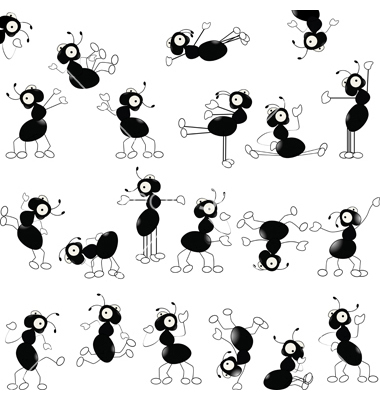 2.HRVATSKI JEZIKTJELESNA KULTURAMATEMATIKAMATEMATIKAMATEMATIKA3.VJERONAUKHRVATSKI JEZIKHRVATSKI JEZIKTJELESNA KULTURAENGLESKI JEZIK4.MATEMATIKAPRIRODA I DRUŠTVOGLAZBENA KULTURALIKOVNA KULTURAHRVATSKI JEZIK5.DOD-MATVJERONAUK             DOP – HJ              MATIZVANNASTAVNE AKTIVNOSTISATPONEDJELJAKUTORAKSRIJEDAČETVRTAKPETAKO.IZVANNASTAVNE AKTIVNOSTI1.SROENGLESKI JEZIKTJELESNA KULTURAMATEMATIKAPRIRODA I DRUŠTVO2.HRVATSKI JEZIKTJELESNA KULTURAMATEMATIKATJELESNA KULTURA MATEMATIKA3.VJERONAUK             HRVATSKIHRVATSKI JEZIK        PRIRODA I DRUŠTVO      ENGLESKI JEZIK4.MATEMATIKAPRIRODA I DRUŠTVOGLAZBENA KULTURA        LIKOVNA          KULTURA           HRVATSKI             JEZIK5.DOD-MATVJERONAUK                DOP – HJ, MAT